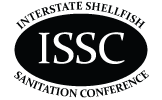 Proposal for Task Force Consideration at the ISSC 2019 Biennial Meeting          (Tab to go to next field)Proposal for Task Force Consideration at the ISSC 2019 Biennial Meeting          (Tab to go to next field)1.a.		  Growing Areab.		  Harvesting/Handling/Distributionc.		  Administrative 2.    Submitter2.    Submitter3.    Affiliation3.    Affiliation4.    Address Line 14.    Address Line 15.    Address Line 25.    Address Line 26.    City, State, Zip6.    City, State, Zip7.    Phone7.    Phone8.    Fax8.    Fax9.    Email9.    Email10.  Proposal Subject10.  Proposal Subject11.  Specific NSSP        Guide Reference11.  Specific NSSP        Guide Reference12.  Text of Proposal/          Requested Action12.  Text of Proposal/          Requested Action13.  Public Health       Significance13.  Public Health       Significance14.  Cost Information	14.  Cost Information	15.  Research Needs Information (Optional)15.  Research Needs Information (Optional)15.  Research Needs Information (Optional)15.  Research Needs Information (Optional)15.  Research Needs Information (Optional)a.  Proposed specific        research need/ 	problem to be 	addresseda.  Proposed specific        research need/ 	problem to be 	addressedb.  Explain the       relationship 	between proposed 	research need and 	program change 	recommended in 	the proposalb.  Explain the       relationship 	between proposed 	research need and 	program change 	recommended in 	the proposalc.  Estimated costc.  Estimated costd.  Proposed sources      of fundingd.  Proposed sources      of fundinge.  Time frame anticipatede.  Time frame anticipatedFor Research Guidance Committee Use OnlyFor Research Guidance Committee Use OnlyRelative priority rank in terms of resolving research needRelative priority rank in terms of resolving research needRelative priority rank in terms of resolving research needFor Research Guidance Committee Use OnlyFor Research Guidance Committee Use OnlyImmediate  Required  ValuableImportantOtherImmediate  Required  ValuableImportantOtherImmediate  Required  ValuableImportantOtherFor Research Guidance Committee Use OnlyFor Research Guidance Committee Use Only